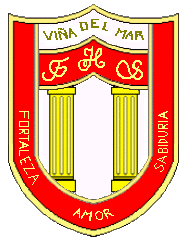 FRIENDLY HIGH SCHOOLLISTA DE MATERIALES  AÑO 20244° BÁSICO LENGUAJE Y COMUNICACIÓN1 CUADERNO 100 HOJAS COLLEGE CUADRO GRANDE FORRO AMARILLO. 1 CUADERNO 100 HOJAS  COLLEGE LINEA HORIZONTAL FORRO AMARILLO PARA COPIA.1 CUADERNO CALIGRAFIX 4° BÁSICO.INGLÉS1 CUADERNO 100 HOJAS COLLAGE CUADRO GRANDE FORRO ROSADO.1 CARPETA ROSADA CON ACOCLIP.MATEMÁTICA1 CUADERNO 100 HOJAS COLLEGE CUADRO GRANDE FORRO ROJO.(MATEMÁTICA)1 CUADERNO 100 HOJAS COLLEGE CUADRO GRANDE FORRO ROJO( GEOMETRÍA)1 CARPETA CON ARCHIVADOR COLOR ROJO.1 TRANSPORTADOR.CIENCIAS NATURALES1 CUADERNO 100 HOJAS COLLEGE CUADRO GRANDE FORRO VERDE.1 CARPETA CON ARCHIVADOR COLOR VERDE.HISTORIA, GEOGRAFÍA Y CS SOCIALES1 CUADERNO 100 HOJAS CUADRO GRANDE FORRO CAFÉ.1 ATLAS ACTUALIZADO.TECNOLOGÍA1 CUADERNO 80 HOJAS COLLEGE CUADRO GRANDE FORRO CELESTE.ARTES VISUALES1 CUADERNO  60 HOJAS COLLEGE CROQUIS FORRO LILA.SE SOLICITARÁN MATERIALES EN EL TRANSCURSO DEL SEMESTRE.MÚSICA1 CUADERNO 80 HOJAS COLLEGE CUADRO GRANDE FORRO AZUL.ORIENTACIÓN1 CUADERNO 80 HOJAS COLLEGE CUADRO GRANDE FORRO NARANJA.Nota: los cuadernos se requieren para las asignaturas del estudiante.EDUCACIÓN FÍSICABUZO DEL COLEGIO.ZAPATILLAS NEGRAS SIN TERRAPLÉN.POLERA  DEL COLEGIO.POLERA DE RECAMBIO BLANCA CUELLO POLO.CALCETAS BLANCAS.PATAS NEGRAS ( NIÑAS)SHORT BLANCO ( NIÑOS)TOALLA, JABÓN, DESODORANTE, COLONIA . DE USO PERSONAL.1 BOTELLA CON AGUA.1 CUADERNO 60 HOJAS COLLEGE CUADRO GRANDE FORRO BLANCO.ESTUCHELÁPIZ GRAFITOGOMA.LÁPICES DE COLORES.SACAPUNTA CON DEPÓSITO.TIJERA PUNTA ROMA.PEGAMENTO EN BARRA.LÁPIZ BICOLOR.1 REGLA DE 20 CMMATERIALES DE USO PERSONAL Y EN SU ESTUCHE.MATERIALES PARA ARTES VISUALES2 BLOCK CHICOS 20 HOJAS.2 ESTUCHES DE CARTULINA  ESPAÑOLA.2 ESTUCHES DE PAPEL LUSTRE. 1 CAJA DE TÉMPERAS, 1 PINCEL FINO , 1 PINCEL GRUESO, MEZCLADOR ( SE USARÁN EN EL 2° SEMESTRE) .1 MANTEL PLÁSTICO 40 X 40 CMLOS MATERIALES DEBEN ESTAR EN CASA Y SE TRAEN A MEDIDA QUE SE SOLICITENLECTURAS DOMICILIARIAS MARZO.- “LEYENDAS CHILENAS” ENTREGADA POR PROFESORA. ABRIL.-  “ LA MARAVILLOSA MACEDONIA” Francisca Cortés G Ed AlfaguaraMAYO.- “EL PEQUEÑO NICOLÁS “  Sempe y Boscinny Ed AlfaguaraJUNIO. O JULIO- “EL PRÍNCIPE FELIZ” Oscar Wilde AGOSTO.- “ SUPERZORRO” – Roald Dahl. Ed AlfaguaraSEPTIEMBRE.- “EL LUGAR MÁS BONITO DEL MUNDO” – Ann Cameron.Ed AlfaguaraOCTUBRE.- “EL PEQUEÑO VAMPIRO” – Angela Sommer- Bodenburg.Ed AlfaguaraNOVIEMBRE.- “JUDY MOODY SALVA AL PLANETA” – Megan Mc Donald.Ed Alfaguara